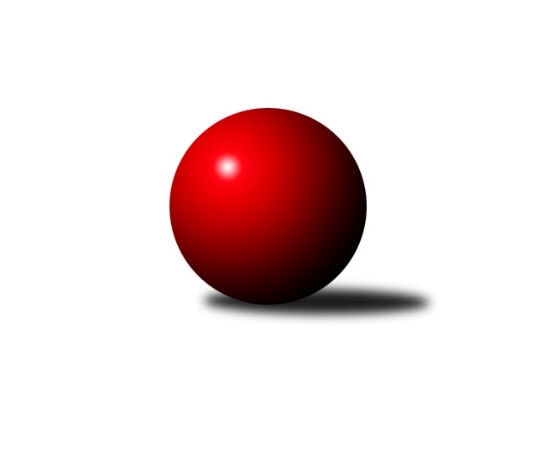 Č.5Ročník 2013/2014	19.10.2013Nejlepšího výkonu v tomto kole: 3309 dosáhlo družstvo: TJ Lokomotiva Česká Třebová2. KLZ B 2013/2014Výsledky 5. kolaSouhrnný přehled výsledků:TJ Lokomotiva Česká Třebová	- TJ Centropen Dačice	8:0	3309:3163	16.0:8.0	19.10.TJ Sokol Vracov	- TJ Spartak Pelhřimov	5:3	3107:3004	12.0:12.0	19.10.TJ Sokol Luhačovice	- KK PSJ Jihlava	2:6	3048:3110	12.0:12.0	19.10.HKK Olomouc ˝A˝	- KK Vyškov	2:6	3040:3202	7.5:16.5	19.10.KK Mor.Slávia Brno	- KK Slovan Rosice	4:4	3296:3261	11.0:13.0	19.10.Tabulka družstev:	1.	KK Slovan Rosice	5	3	2	0	24.0 : 16.0 	66.0 : 54.0 	 3145	8	2.	KK Vyškov	4	3	1	0	22.0 : 10.0 	60.5 : 35.5 	 3213	7	3.	KK Mor.Slávia Brno	5	3	1	1	23.0 : 17.0 	61.5 : 58.5 	 3047	7	4.	TJ Lokomotiva Česká Třebová	4	2	1	1	21.0 : 11.0 	53.5 : 42.5 	 3183	5	5.	TJ Spartak Pelhřimov	5	2	1	2	19.0 : 21.0 	61.0 : 59.0 	 3017	5	6.	TJ Sokol Vracov	4	2	0	2	17.0 : 15.0 	44.0 : 52.0 	 3127	4	7.	HKK Olomouc ˝A˝	5	2	0	3	21.0 : 19.0 	65.0 : 55.0 	 3073	4	8.	TJ Centropen Dačice	5	2	0	3	16.0 : 24.0 	58.0 : 62.0 	 3071	4	9.	KK Zábřeh ˝B˝	4	1	0	3	15.0 : 17.0 	45.0 : 51.0 	 3042	2	10.	KK PSJ Jihlava	4	1	0	3	9.0 : 23.0 	31.5 : 64.5 	 2973	2	11.	TJ Sokol Luhačovice	5	1	0	4	13.0 : 27.0 	54.0 : 66.0 	 2999	2Podrobné výsledky kola:	 TJ Lokomotiva Česká Třebová	3309	8:0	3163	TJ Centropen Dačice	Lucie Kaucká	150 	 146 	 143 	159	598 	 3:1 	 543 	 154	116 	 132	141	Michaela Kopečná	Hana Rubišarová	143 	 146 	 127 	89	505 	 3:1 	 465 	 105	118 	 104	138	Eva Kadrnožková	Ludmila Johnová	132 	 134 	 153 	150	569 	 2:2 	 559 	 140	131 	 134	154	Kristýna Dušková	Alena Holcová	130 	 128 	 126 	131	515 	 3:1 	 529 	 123	116 	 162	128	Veronika Zábranská	Andrea Jánová *1	124 	 123 	 142 	150	539 	 2:2 	 520 	 135	140 	 124	121	Simona Matulová	Kamila Šmerdová	150 	 150 	 144 	139	583 	 3:1 	 547 	 142	124 	 136	145	Pavlína Markovározhodčí: střídání: *1 od 61. hodu Klára PekařováNejlepší výkon utkání: 598 - Lucie Kaucká	 TJ Sokol Vracov	3107	5:3	3004	TJ Spartak Pelhřimov	Mariana Kreuzingerová	114 	 124 	 109 	146	493 	 1:3 	 500 	 119	142 	 126	113	Zdena Vytisková	Monika Niklová	133 	 127 	 133 	107	500 	 1:3 	 519 	 128	139 	 134	118	Petra Skotáková	Veronika Presová	134 	 141 	 121 	136	532 	 2:2 	 507 	 121	125 	 123	138	Ludmila Landkamerová	Hana Beranová	118 	 117 	 117 	127	479 	 1:3 	 515 	 120	131 	 141	123	Aneta Kusiová	Michaela Zajacová	137 	 132 	 126 	130	525 	 4:0 	 463 	 130	110 	 115	108	Zdenka Pohanková *1	Markéta Ptáčková	113 	 154 	 165 	146	578 	 3:1 	 500 	 119	122 	 129	130	Jozefina Vytiskovározhodčí: střídání: *1 od 61. hodu Jozefína VytiskováNejlepší výkon utkání: 578 - Markéta Ptáčková	 TJ Sokol Luhačovice	3048	2:6	3110	KK PSJ Jihlava	Andrea Černochová	138 	 134 	 139 	116	527 	 2:2 	 537 	 117	155 	 130	135	Dana Fišerová	Ludmila Pančochová	113 	 124 	 120 	129	486 	 2:2 	 502 	 131	141 	 116	114	Veronika Brychtová	Monika Hubíková	133 	 150 	 108 	96	487 	 1:3 	 521 	 134	134 	 132	121	Eva Rosendorfská	Jana Malaníková	128 	 113 	 139 	131	511 	 2:2 	 508 	 122	120 	 134	132	Eva Doubková	Zdenka Svobodová	149 	 128 	 133 	118	528 	 4:0 	 502 	 132	126 	 131	113	Šárka Vacková	Hana Konečná	135 	 117 	 128 	129	509 	 1:3 	 540 	 142	148 	 111	139	Lenka Habrovározhodčí: Nejlepší výkon utkání: 540 - Lenka Habrová	 HKK Olomouc ˝A˝	3040	2:6	3202	KK Vyškov	Marie Chmelíková	120 	 115 	 116 	123	474 	 1:3 	 513 	 144	118 	 115	136	Zuzana Štěrbová	Silvie Vaňková	148 	 131 	 119 	136	534 	 2.5:1.5 	 527 	 137	151 	 119	120	Monika Anderová	Kateřina Bajerová	120 	 135 	 123 	117	495 	 0:4 	 542 	 125	153 	 136	128	Jana Vejmolová	Hana Malíšková	114 	 120 	 135 	124	493 	 1:3 	 537 	 147	122 	 124	144	Monika Tilšerová	Jaroslava Havranová	117 	 133 	 137 	126	513 	 0.5:3.5 	 551 	 132	133 	 145	141	Pavla Fialová	Andrea Tatoušková	129 	 144 	 128 	130	531 	 2.5:1.5 	 532 	 139	138 	 125	130	Lenka Gordíkovározhodčí: Nejlepší výkon utkání: 551 - Pavla Fialová	 KK Mor.Slávia Brno	3296	4:4	3261	KK Slovan Rosice	Michaela Slavětínská	138 	 139 	 134 	146	557 	 1:3 	 561 	 142	126 	 141	152	Iva Rosendorfová	Pavlína Březinová	117 	 129 	 131 	135	512 	 1:3 	 546 	 141	133 	 129	143	Hana Veselá	Jitka Žáčková	131 	 145 	 132 	148	556 	 3.5:0.5 	 506 	 131	130 	 128	117	Renata Svobodová	Lenka Kričinská	118 	 142 	 146 	125	531 	 1:3 	 550 	 135	151 	 136	128	Šárka Palková	Monika Rusňáková	139 	 169 	 146 	135	589 	 3.5:0.5 	 526 	 125	142 	 124	135	Andrea Axmanová	Romana Sedlářová	125 	 132 	 147 	147	551 	 1:3 	 572 	 139	144 	 151	138	Magda Winterovározhodčí: Nejlepší výkon utkání: 589 - Monika RusňákováPořadí jednotlivců:	jméno hráče	družstvo	celkem	plné	dorážka	chyby	poměr kuž.	Maximum	1.	Kamila Šmerdová 	TJ Lokomotiva Česká Třebová	568.75	377.0	191.8	3.8	2/3	(583)	2.	Lucie Kaucká 	TJ Lokomotiva Česká Třebová	557.00	370.3	186.8	5.5	2/3	(598)	3.	Ludmila Johnová 	TJ Lokomotiva Česká Třebová	555.83	363.7	192.2	2.0	3/3	(569)	4.	Jana Vejmolová 	KK Vyškov	554.50	367.3	187.2	4.7	3/3	(583)	5.	Michaela Zajacová 	TJ Sokol Vracov	550.33	354.5	195.8	3.0	3/3	(585)	6.	Markéta Ptáčková 	TJ Sokol Vracov	548.00	362.3	185.7	6.2	3/3	(591)	7.	Silvie Vaňková 	HKK Olomouc ˝A˝	547.83	368.0	179.8	6.7	3/3	(559)	8.	Iva Rosendorfová 	KK Slovan Rosice	547.75	365.1	182.6	3.9	4/4	(561)	9.	Lenka Gordíková 	KK Vyškov	540.17	355.2	185.0	4.2	3/3	(549)	10.	Pavla Fialová 	KK Vyškov	538.67	362.3	176.3	7.0	3/3	(554)	11.	Monika Anderová 	KK Vyškov	538.33	360.0	178.3	7.3	3/3	(548)	12.	Andrea Jánová 	TJ Lokomotiva Česká Třebová	537.00	366.5	170.5	10.0	2/3	(578)	13.	Zuzana Štěrbová 	KK Vyškov	534.67	360.7	174.0	7.7	3/3	(553)	14.	Pavlína Marková 	TJ Centropen Dačice	533.38	357.9	175.5	5.3	4/4	(547)	15.	Lenka Habrová 	KK PSJ Jihlava	532.83	365.8	167.0	5.0	3/3	(567)	16.	Magda Winterová 	KK Slovan Rosice	532.50	371.0	161.5	6.3	4/4	(572)	17.	Andrea Černochová 	TJ Sokol Luhačovice	531.00	367.3	163.8	7.5	2/3	(541)	18.	Andrea Tatoušková 	HKK Olomouc ˝A˝	530.78	351.4	179.3	4.4	3/3	(549)	19.	Andrea Axmanová 	KK Slovan Rosice	530.67	357.7	173.0	4.3	3/4	(544)	20.	Monika Tilšerová 	KK Vyškov	529.50	359.0	170.5	7.0	2/3	(537)	21.	Šárka Palková 	KK Slovan Rosice	529.00	363.8	165.3	6.5	4/4	(550)	22.	Romana Sedlářová 	KK Mor.Slávia Brno	527.22	357.4	169.8	6.0	3/3	(588)	23.	Jaroslava Havranová 	HKK Olomouc ˝A˝	526.44	358.8	167.7	5.1	3/3	(537)	24.	Alena Holcová 	TJ Lokomotiva Česká Třebová	525.25	365.5	159.8	8.0	2/3	(538)	25.	Kristýna Dušková 	TJ Centropen Dačice	524.38	364.6	159.8	8.3	4/4	(559)	26.	Klára Pekařová 	TJ Lokomotiva Česká Třebová	524.00	359.0	165.0	5.7	3/3	(565)	27.	Nikola Kunertová 	KK Zábřeh ˝B˝	523.00	359.0	164.0	7.7	3/3	(535)	28.	Renata Svobodová 	KK Slovan Rosice	521.00	349.0	172.0	5.7	3/4	(556)	29.	Hana Veselá 	KK Slovan Rosice	517.75	354.9	162.9	6.3	4/4	(560)	30.	Monika Rusňáková 	KK Mor.Slávia Brno	517.44	349.9	167.6	5.3	3/3	(589)	31.	Lucie Trávníčková 	KK Vyškov	516.75	350.8	166.0	6.8	2/3	(533)	32.	Jitka Žáčková 	KK Mor.Slávia Brno	516.56	352.8	163.8	6.1	3/3	(556)	33.	Hana Rubišarová 	TJ Lokomotiva Česká Třebová	516.50	346.0	170.5	7.0	2/3	(528)	34.	Petra Skotáková 	TJ Spartak Pelhřimov	515.50	351.6	163.9	6.6	4/4	(539)	35.	Lenka Kričinská 	KK Mor.Slávia Brno	515.44	345.0	170.4	4.7	3/3	(586)	36.	Simona Matulová 	TJ Centropen Dačice	515.38	345.1	170.3	6.9	4/4	(521)	37.	Monika Niklová 	TJ Sokol Vracov	514.83	366.2	148.7	8.3	3/3	(535)	38.	Zdena Vytisková 	TJ Spartak Pelhřimov	514.25	343.4	170.9	6.1	4/4	(534)	39.	Ludmila Pančochová 	TJ Sokol Luhačovice	514.11	349.2	164.9	6.1	3/3	(548)	40.	Hana Beranová 	TJ Sokol Vracov	512.67	362.2	150.5	6.3	3/3	(549)	41.	Michaela Kopečná 	TJ Centropen Dačice	511.33	343.7	167.7	5.3	3/4	(543)	42.	Hana Malíšková 	HKK Olomouc ˝A˝	510.22	346.2	164.0	7.1	3/3	(532)	43.	Hana Jáňová 	KK Zábřeh ˝B˝	508.50	348.7	159.8	7.8	3/3	(558)	44.	Zdenka Svobodová 	TJ Sokol Luhačovice	507.56	352.8	154.8	8.2	3/3	(528)	45.	Marta Flídrová 	KK Zábřeh ˝B˝	507.50	349.3	158.2	6.7	3/3	(562)	46.	Mariana Kreuzingerová 	TJ Sokol Vracov	507.50	352.2	155.3	6.3	3/3	(530)	47.	Dana Fišerová 	KK PSJ Jihlava	507.00	342.0	165.0	6.2	3/3	(537)	48.	Ludmila Landkamerová 	TJ Spartak Pelhřimov	506.38	351.9	154.5	7.3	4/4	(532)	49.	Hana Ollingerová 	KK Zábřeh ˝B˝	506.00	358.5	147.5	9.5	3/3	(534)	50.	Jana Malaníková 	TJ Sokol Luhačovice	503.22	349.9	153.3	11.3	3/3	(591)	51.	Jozefina Vytisková 	TJ Spartak Pelhřimov	502.88	338.9	164.0	7.3	4/4	(534)	52.	Veronika Brychtová 	KK PSJ Jihlava	502.00	352.3	149.7	9.0	3/3	(510)	53.	Eva Rosendorfská 	KK PSJ Jihlava	501.00	361.0	140.0	6.5	2/3	(521)	54.	Kamila Chládková 	KK Zábřeh ˝B˝	500.83	345.2	155.7	8.0	3/3	(519)	55.	Monika Hubíková 	TJ Sokol Luhačovice	499.78	344.6	155.2	11.2	3/3	(527)	56.	Aneta Kusiová 	TJ Spartak Pelhřimov	499.63	348.0	151.6	9.0	4/4	(515)	57.	Hana Konečná 	TJ Sokol Luhačovice	499.50	345.0	154.5	5.0	2/3	(529)	58.	Kateřina Bajerová 	HKK Olomouc ˝A˝	495.50	343.3	152.3	9.8	2/3	(507)	59.	Michaela Slavětínská 	KK Mor.Slávia Brno	495.17	343.7	151.5	5.5	3/3	(557)	60.	Věra Urbášková 	KK Zábřeh ˝B˝	492.25	345.3	147.0	11.0	2/3	(505)	61.	Eva Kadrnožková 	TJ Centropen Dačice	491.75	344.8	147.0	7.8	4/4	(510)	62.	Veronika Zábranská 	TJ Centropen Dačice	488.17	326.5	161.7	6.5	3/4	(529)	63.	Zdenka Pohanková 	TJ Spartak Pelhřimov	483.17	334.0	149.2	8.8	3/4	(490)	64.	Kristýna Kuchynková 	TJ Sokol Vracov	479.33	341.3	138.0	10.7	3/3	(509)	65.	Denisa Hamplová 	HKK Olomouc ˝A˝	479.00	340.3	138.8	11.8	2/3	(502)	66.	Marie Chmelíková 	HKK Olomouc ˝A˝	477.83	330.5	147.3	11.2	3/3	(488)	67.	Pavlína Březinová 	KK Mor.Slávia Brno	476.33	344.9	131.4	13.6	3/3	(517)	68.	Eva Doubková 	KK PSJ Jihlava	475.50	331.3	144.2	9.3	3/3	(508)	69.	Hana Krajíčková 	TJ Sokol Luhačovice	472.50	337.5	135.0	10.5	2/3	(483)	70.	Šárka Vacková 	KK PSJ Jihlava	438.75	314.0	124.8	9.5	2/3	(528)		Marcela Balvínová 	KK Zábřeh ˝B˝	535.00	362.0	173.0	6.0	1/3	(535)		Andrea Jánová 	TJ Lokomotiva Česká Třebová	534.00	359.0	175.0	7.0	1/3	(534)		Veronika Presová 	TJ Sokol Vracov	532.00	368.0	164.0	4.0	1/3	(532)		Anna Kalasová 	KK Mor.Slávia Brno	524.00	350.0	174.0	6.0	1/3	(524)		Aneta Kameníková 	TJ Centropen Dačice	519.50	341.5	178.0	4.0	2/4	(547)		Romana Šárová 	KK PSJ Jihlava	503.50	354.5	149.0	9.5	1/3	(522)		Valerie Procházková 	TJ Centropen Dačice	495.00	354.0	141.0	9.0	1/4	(495)		Martina Klaudová 	KK Slovan Rosice	494.00	349.0	145.0	10.0	1/4	(494)		Žaneta Pávková 	KK Slovan Rosice	486.00	311.0	175.0	5.0	1/4	(486)		Irena Partlová 	KK PSJ Jihlava	485.00	339.0	146.0	7.0	1/3	(485)		Eva Sedláková 	TJ Lokomotiva Česká Třebová	455.00	328.0	127.0	13.0	1/3	(455)		Silvie Horňáková 	KK Zábřeh ˝B˝	439.00	299.0	140.0	10.0	1/3	(439)		Helena Konečná 	TJ Sokol Luhačovice	416.00	306.0	110.0	18.0	1/3	(416)Sportovně technické informace:Starty náhradníků:registrační číslo	jméno a příjmení 	datum startu 	družstvo	číslo startu
Hráči dopsaní na soupisku:registrační číslo	jméno a příjmení 	datum startu 	družstvo	Program dalšího kola:6. kolo2.11.2013	so	9:00	KK PSJ Jihlava - KK Mor.Slávia Brno	2.11.2013	so	10:00	KK Slovan Rosice - TJ Lokomotiva Česká Třebová	2.11.2013	so	11:00	TJ Centropen Dačice - TJ Sokol Vracov	2.11.2013	so	12:00	KK Zábřeh ˝B˝ - HKK Olomouc ˝A˝	2.11.2013	so	13:30	KK Vyškov - TJ Sokol Luhačovice	Nejlepší šestka kola - absolutněNejlepší šestka kola - absolutněNejlepší šestka kola - absolutněNejlepší šestka kola - absolutněNejlepší šestka kola - dle průměru kuželenNejlepší šestka kola - dle průměru kuželenNejlepší šestka kola - dle průměru kuželenNejlepší šestka kola - dle průměru kuželenNejlepší šestka kola - dle průměru kuželenPočetJménoNázev týmuVýkonPočetJménoNázev týmuPrůměr (%)Výkon2xLucie KauckáČ. Třebová5982xMarkéta PtáčkováVracov114.235782xMonika RusňákováMS Brno5892xLucie KauckáČ. Třebová110.95983xKamila ŠmerdováČ. Třebová5831xMonika RusňákováMS Brno110.365892xMarkéta PtáčkováVracov5782xPavla FialováVyškov A109.175511xMagda WinterováRosice5721xKamila ŠmerdováČ. Třebová108.125832xLudmila JohnováČ. Třebová5693xJana VejmolováVyškov A107.39542